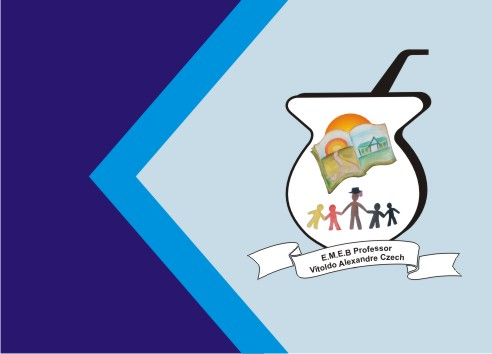 ATIVIDADES DE REVISÃO – INGLÊS PARTS OF THE HOUSE – PARTES DA CASALeia e encontre no caça-palavras as partes externasda house em Inglês.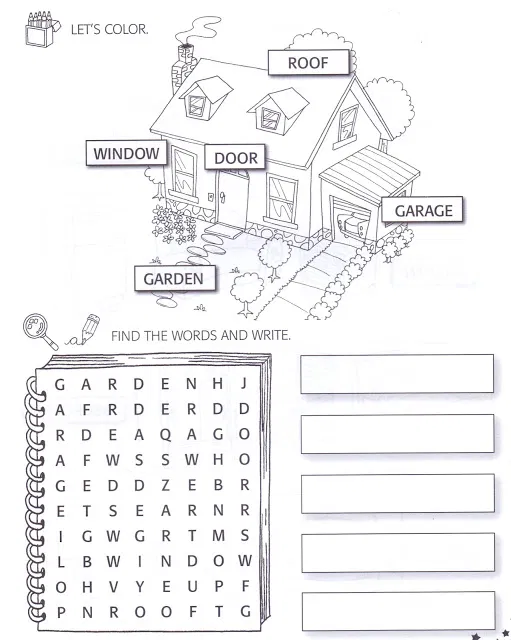 Identifique as partes internas da house em Inglês.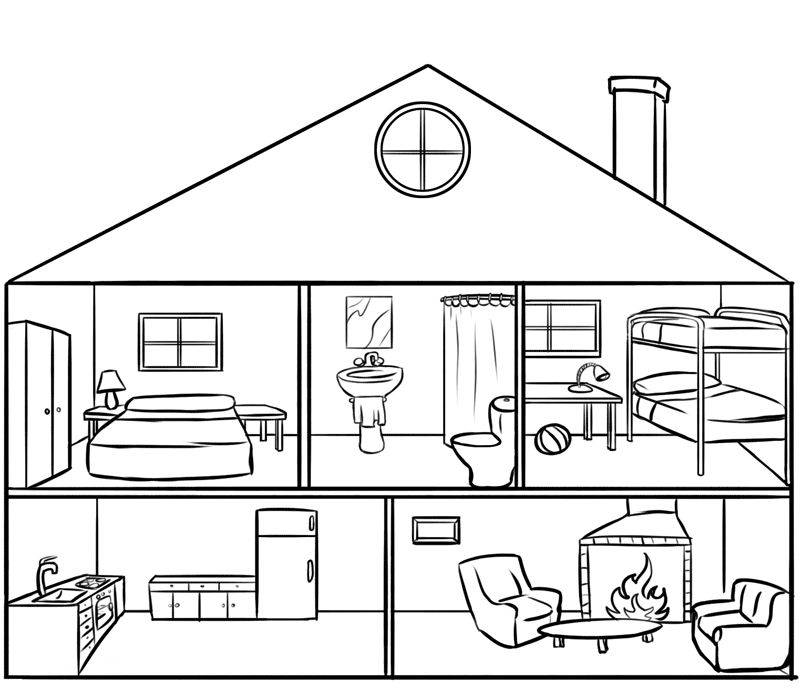 WHAT TIME IS IT? – QUE HORAS SÃO?Faça os ponteiros nos relógios de acordo com a hora indicada abaixo.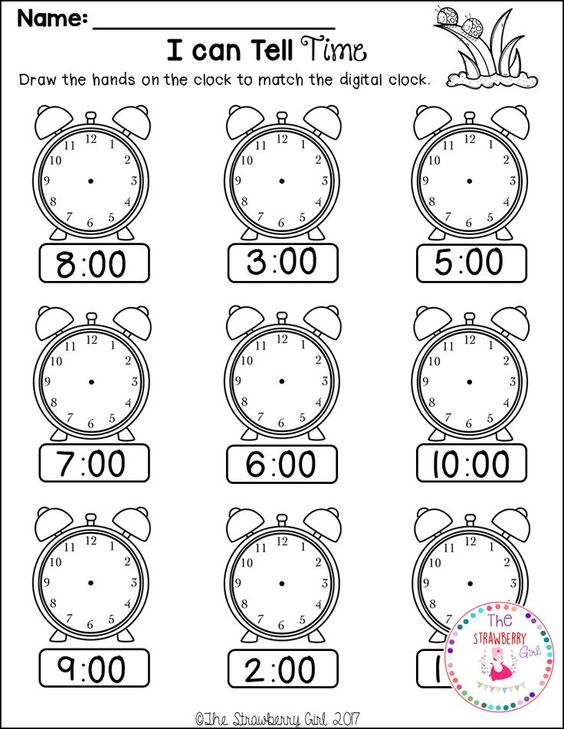 Escreva a hora correspondente:It’s nine thirty.  __________It’s two fifty. __________It’s four fifteen. __________It’s twelve twenty-five. __________It’s one ten. __________PERSONAL PRONOUNS – PRONOMES PESSOAIS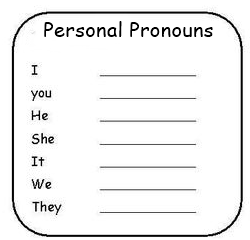 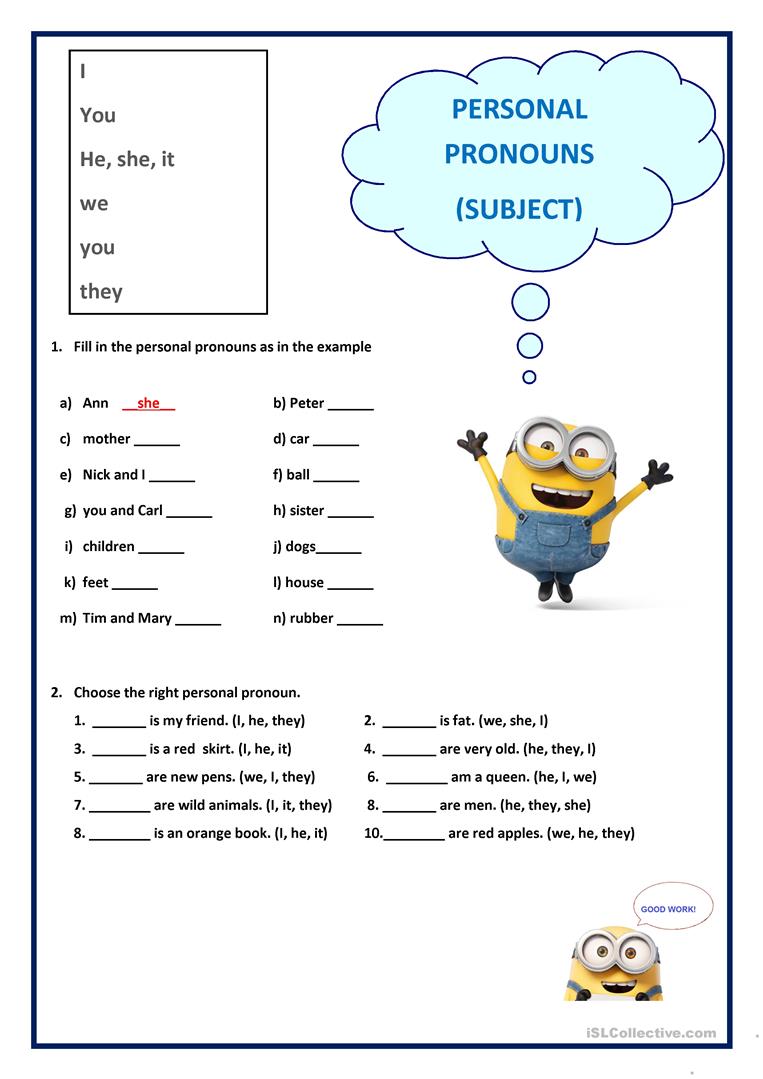 